Ainsi valse la vie – Black MDe beroemde zanger Black M heeft wederom een enorme hit gescoord eind 2019: Ainsi valse la vie.Met dit nummer wil hij de onvoorspelbaarheid van het leven aan het licht brengen en laten zien dat je leven ineens kan veranderen.Het is een mooi nummer met prachtige beelden van de Opéra de Paris !À vos écoutes !ORIENTATIONLuister naar het nummer en bekijk de clip. Beantwoord vervolgens de volgende vragen.Welke woorden hoor je? Omcirkel de woorden die je hoort in het lied.
MARI		SOEUR		POUBELLE		TÉLÉ
EXPLIQUE	HIVER		APRÈS		STYLO
RICHE		CARTABLE		LIVRE			CROISSANTS
VALSE		FOOT			TENNIS		DÉTAILSIn welk jaargetij speelt de clip zich af?
A. Au printemps
B. En été
C. En automne
D. En hiver
Waar denk je dat de clip over gaat?
Réponse personnelle 
Vertaal de Franse woorden in het Nederlands. Je vindt de Nederlandse vertaling in de woordzoeker.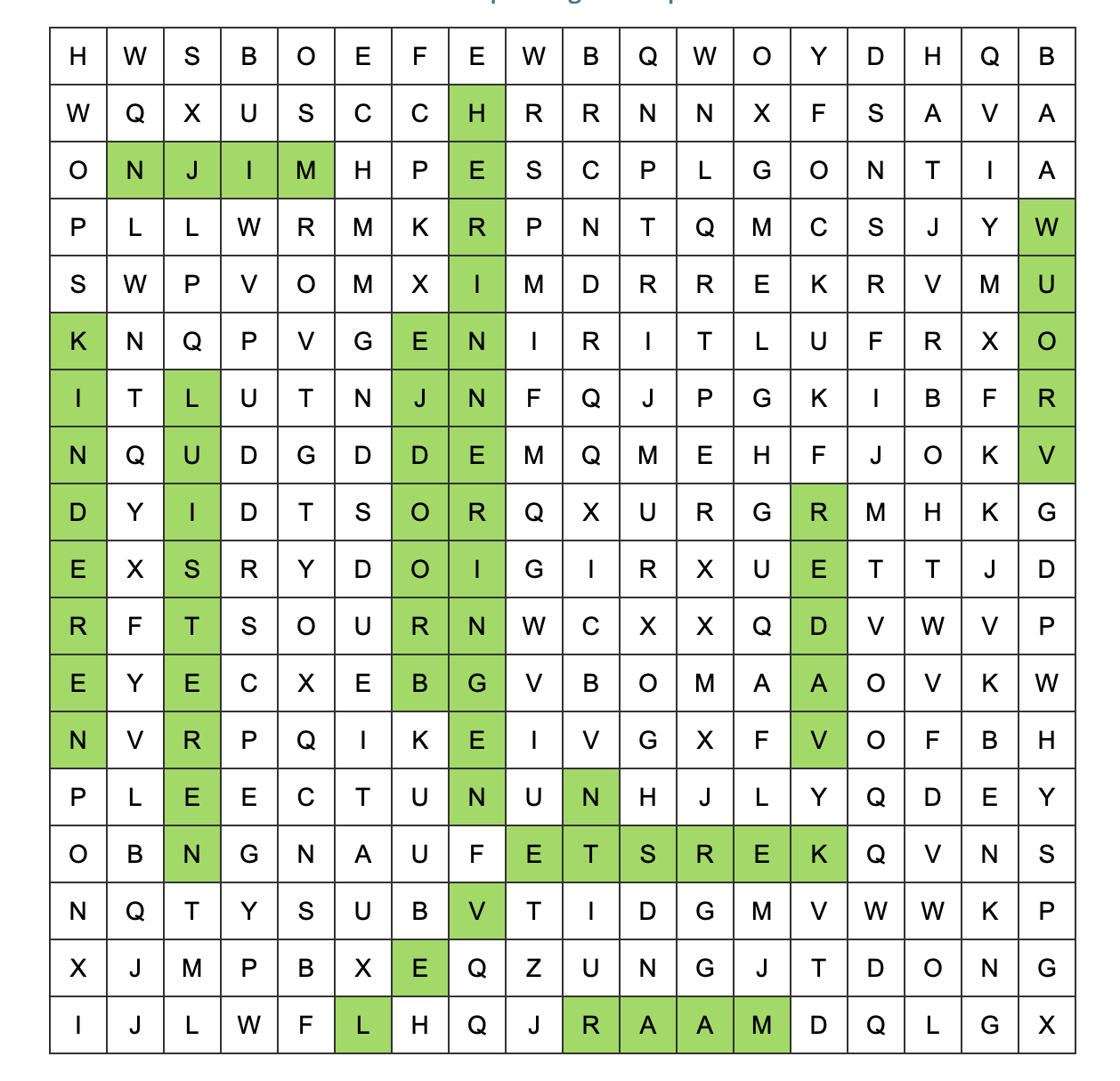 COMPRÉHENSION DÉTAILLÉE Luister nogmaals naar het nummer en lees de songtekst. Omcirkel het woord dat je hoort. Vertaal vervolgens het gekozen woord in het Nederlands.J'étais un mère/père, un mari, un homme aimé
Jamais d'hiver dans ma/mon vie, que des étés
Une voiture, des études et un métier
Un/une pavillon à mon nom, j'étais comblé
Je ne veux pas de ton sandwich/café
Et encore moins de ton/ta pitié
Tu sais, avant, moi, j'étais riche, hein
J'étais puissant, je/me brillais
Je ne crie pas/passe, je t'explique
Tu ferais mieux de m'écouter/entendre
Tu veux/peux te trouver au zénith et dur/sur le trottoir le jour d'aprèsAinsi valse la vie 
Ainsi valse la vie
Ainsi valse la vie
La vieJ'étais celui qui voit la mer en juillet/juin
Celui qui fête Pâques/Noël bien entouré
Tous les matins, le sourire de tes/mes enfants
Un bon coca/café, mon journal et mes croissants/pain au chocolat
Eh, mon gros boulanger
Est-ce que tu/vu m'as déjà oublié ?
C'était moi/toi qui t'laissais la monnaie
Ça/cela t'dirait de m'la redonner ?
Je t'emmerde comme j'emmerde le monde, vous faites tous semblant, vous/nous savez tous qui j'suis
J'ai pas oublié/changé, j'ai juste déménagé et j'n'ai plus de quoi nourrir ma p'tite fille/ville
J'me reconnais dans/danse vos p'tites vies
Ah, qu'est-ce que j'aimais ma p'tite vie
J'm'enivre, tu m'évites
Je sens fort, c'est/fait vite dit
Je ne veux pas de ton sandwich, Putain, ça n'me fera pas parler/oublier
Que je me suis vu au zénith et sur le trottoir le jour d'aprèsAinsi valse la vie (ainsi valse)
Ainsi valse la vie (ainsi valse)
Ainsi valse la vie (ainsi valse)
La vieMa/mon femme me manque
Nos souvenirs me hantent
La rage au ventre, oh
Quand/Comment est-ce que je rentre ?
Tout ça, c'est ta/ma faute, Je le sais
J'en veux aux autres Mais/C’est c'est moi qu'ai raté
J'ai trahi mon collègue pour avoir sa place
Menti à mes gosses pour un rien, comme un lâche
J'ai trompé ma femme, fait des scènes de ménage
Tout cassé quand elle m'demandait des détails/papiers
Tellement convaincu que tout ça m'était dû
L'huissier m'a prévenu mais j'étais trop têtu
La vie m'a donné ce qui n'a pas de prix mais j'ai craché dessus donc elle me l'a reprisAinsi valse la vie
Ainsi valse ma vie
Ma vieFrançaisNéerlandaispèrevaderNoëlKerstsandwichbroodjeécouterluisterenmaismaarenfantskinderenfemme vrouwvielevenmamijnsouvenirsherinneringen FrançaisNéerlandaispèrevadermamijnuneensandwichbroodjetajouwjeikpasnietécouterluisterenpeuxkuntsuropjuilletjuliNoëlKerstmesmijncafécafécroissantscroissantstujijmoiikçadatvousuchangéveranderdfilledochterdansinc’estdat isoubliervergetenmamijnquandwanneermamijnmaismaardétailsdetails 